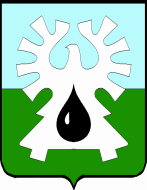 МУНИЦИПАЛЬНОЕ ОБРАЗОВАНИЕ ГОРОД УРАЙХАНТЫ-МАНСИЙСКИЙ АВТОНОМНЫЙ ОКРУГ - ЮГРА                                 ДУМА ГОРОДА УРАЙ    РЕШЕНИЕот 29 июня 2020                                                                                             № 51О внесении изменений в порядок материально-технического и организационного обеспечения деятельности органов местного самоуправления города Урай и отмене решения Думы города УрайРассмотрев представленный главой города Урай проект решения Думы города Урай «О внесении изменений в порядок материально-технического и организационного обеспечения деятельности органов местного самоуправления города Урай и отмене решения Думы города Урай», Дума города Урай решила:1. Внести в статью 3 порядка материально-технического и организационного обеспечения деятельности органов местного самоуправления города Урай, определенного решением Думы города Урай от 20.12.2010 №123 (в редакции решений Думы города Урай от 14.04.2011 №12, от 25.01.2012 №2, от 26.04.2012 №45, от 22.11.2012 №117, от 19.02.2015 №15, от 18.02.2016 №5, от 22.02.2018 №7, от 28.05.2020 №35), следующие изменения: 1) подпункт 1.3 пункта 1 изложить в следующей редакции:«1.3.  обеспечение ведения бухгалтерского (бюджетного), налогового и статистического учета и составления отчетности»;2) в абзаце пятом пункта 2 слова «администрацией города Урай» заменить словами «специализированным муниципальным учреждением (за исключением обеспечения деятельности Управления образования и молодежной политики администрации города Урай)».2. Отменить решение Думы города Урай от 28.05.2020 №35 «О внесении изменений в порядок материально-технического и организационного обеспечения деятельности органов местного самоуправления города Урай».3. Изменения, внесенные настоящим решением в порядок материально-технического и организационного обеспечения деятельности органов местного самоуправления города Урай, вступают в силу 01.11.2020.4. Опубликовать настоящее решение в газете «Знамя».Председатель Думы города УрайГлава города Урай_______________Г.П. Александрова ________________ Т.Р. Закирзянов30 июня 2020 г. 